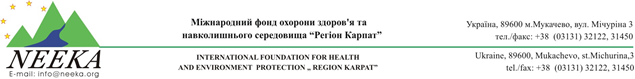 RFQ 2024-02-D/UN         Додаток А        		СПЕЦИФІКАЦІЯна  закупівлю Інтерактивної панелі для тренінгового центру з патронажу (3.1.1.20), в  рамках виконання проекту UNICEF - «Комплексна програма співпраці з територіальними громадами Львівської області щодо гуманітарного реагування та раннього відновленняп.1   Характеристика товару:1. Інтерактивна панель -1 штДіагональ: 65'' (1.65 м)4K UltraHD DisplayРозміри робочої поверхні: не менш мм 1428 х 804 ммВбудовані динамікиКількість одночасних дотиків-20Операційна система-AndroidПідтримка не нижче Windows 10 ProКількість маркерів у комплекті, шт.6Комплектація:Пульт ДK.Кабель живлення.Сенсорний маркер - 6 шт.USB Touch кабель AUDIO кабель.VGA кабельHDMI кабель.Настінне кріплення.Габаритні розміри, мм1489 х 897 х 8624 місяціГарантія 24 місяці (ремонт до 2-х тижнів або заміна)Інші умови щодо постачання: 		Вимоги до транспортування (доставки) – автотранспортом постачальника.		Ціна за товари повинна бути з урахуванням доставки товарів в :Львівська обл., м. Львів, вул.Городоцька,225Постачальник доставляє товар на склад  Замовника: Львівська обл.,м. Львів, вул.Городоцька,225 Строк поставки товару  не повинен перевищувати 5 робочих днівПереможці тендеру отримають вимогу щодо збереження своєї оголошеної ціни протягом терміну дії договору.Вимоги до – учасника тендеру:Обов’язкова реєстрація фізичною особою-підприємцем Наявність відповідних КВЕДів Фіксація вартості послуг протягом дії терміну договоруУчасник тендеру надає організатору наступні документи:Копія документу, що підтверджує державну реєстрацію;Копія документу, що підтверджує податковий статус;Тендерна пропозиція, заповнена ,підписана ,сканованаІстотні критерії (умови) відбору тендерних пропозицій:Відповідність учасника вимогам тендерного оголошення;Відповідність поданих документів умовам тендерного оголошення;Прийнятна вартість товару.Тендерні документи повинні бути складені українською мовою, підписані уповноваженою особою учасника та засвідчені печаткою (за наявності) та надіслані до 12:00 __11 січня 2024 року у письмовому (електронному, сканованому) форматі з поміткою “Участь у тендері № RFQ 2024-02-D/UN   на  закупівлю інтерактивної дошки”, на адресу: zakupka@neeka.org. Тендерна процедура:Тендерні пропозиції повинні залишатися чинними впродовж шістдесяти (60) календарних днів з граничного терміну подання Тендерних пропозицій.До участі у відборі тендерних пропозицій допускаються тендерні пропозиції, які повністю відповідають умовам цього тендерного оголошення.Тендерні пропозиції, мають бути чинними та не підлягатимуть внесенню змін з боку учасників тендеру, що їх подали, до повного завершення.Визначення переможця тендеру, відбудеться шляхом розгляду та перевірки наданих пропозицій  на відповідність умовам конкурсу, викладеним у тендерній документації. Перевага буде надана постачальнику, пропозиція якого відповідатиме зазначеним в тендерному оголошенні критеріям та пропонуватиме найнижчу ціну за умови потрібної кваліфікації постачальника. Результати тендеру будуть повідомлені організатором учаснику тендеру, який переміг, шляхом надсилання відповідного повідомлення електронною поштою протягом не більше ніж трьох робочих днів з дати прийняття рішення про визначення переможця.  Додаткові застереження:Учасник цієї загальної процедури (відкритого тендеру) приймає до уваги та погоджується з тим, що організатор тендеру залишає за собою право вимагати від учасника тендеру додаткові документи та/або інформацію, що підтверджують відповідність окремих положень документів вимогам та умовам цього тендерного оголошення.Учасник цієї загальної процедури (відкритого тендеру) надсилаючи документи для участі у загальній процедурі (відкритому тендері) за цим тендерним оголошенням підтверджує своє розуміння та згоду з тим, що організатор тендеру може відхилити його тендерну пропозицію у випадку, якщо пропозиції інших учасників міститимуть більш вигідні умови, та що організатор тендеру не обмежений у прийнятті будь-якої іншої пропозиції з більш вигідними для нього умовами.Інше:Між МФОЗНС «Регіон Карпат» та підрядником буде підписано угоду про надання послуг, в якому буде детально викладено умови співпраціДиректор МФОЗНС «Регіон Карпат» ________________А.І. Пірчак